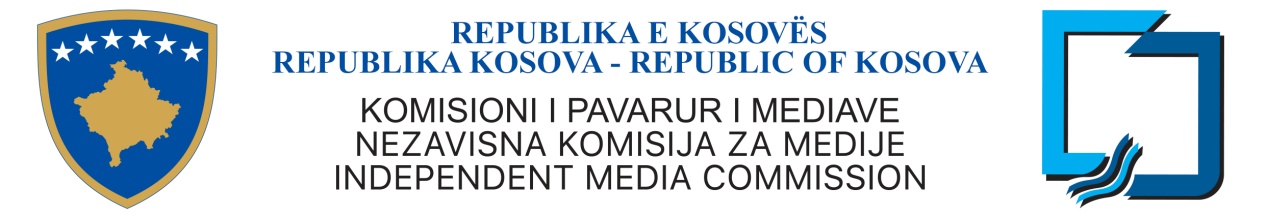 KKPM-T2023/06AGJENDA E MBLEDHJES SË GJASHTË E KOMISIONIT TË PAVARUR TË MEDIAVE1 shtator 2023, e premte, ora 14:00Rendi i ditës: 1.Miratimi i agjendës2.Miratimi i procesverbalit të mbledhjes së katërt të KPM-së, data 17 korrik 2023, dhe procesverbalit të mbledhjes së pestë të KPM-së, data 4 gusht 20233. Raportimi i Kryeshefit Ekzekutiv4. Rastet e licencimit:A2 CNN Kosovë – Rekomandim për licencim si Ofrues i Shërbimeve Mediale Audiovizuele me transmetim përmes operatoreve te shpërndarjes;Kosovanet – Rekomandim për licencim te operatorit te shpërndarjes;Glam Radio  - Rekomandim për ripërtëritje te licencës dhe ndryshim te licencës sipas ndryshimit te emrit te biznesit;Radio Star - Rekomandim për ripërtëritje te licencës dhe bartje të licencës Radio Vala 2000 - Rekomandim për ripërtëritje te licencës dhe ndryshim te emrit;Radio 21 - Rekomandim për ripërtëritje te licencës;Radio Astra – Rekomandim për ripërtëritje te licencës;Radio Ferizaj – Rekomandim për ripërtëritje te licencës;Radio Fontana – Rekomandim për ripërtëritje te licencës;Radio Gjakova; Rekomandim për ripërtëritje te licencës;Radio Prizreni – Rekomandim për ripërtëritje te licencës;Radio Tema – Rekomandim për ripërtëritje te licencës;Radio Kolasin - Rekomandim për ripërtëritje te licencës;Radio Alba – Rekomandim për ripërtëritje te licencës;Radio Zëri i Shtimes - Rekomandim për ripërtëritje te licencës;Radio Dodona - Rekomandim për ripërtëritje te licencës;Radio Impuls - Rekomandim për ripërtëritje te licencës; (Te verifikohet edhe njëherë certifikata e biznesit) Radio Maria – Rekomandim për ripërtëritje të licencës; Të ndryshmeCaktimi i mbledhjes së radhësDiskutim rreth respektimit te vendimit te KPM-së, me nr. Ref.2307/589/KPM/j.m.